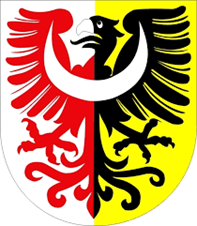 KOMENDA POWIATOWAPAŃSTWOWEJ STRAŻY POŻARNEJ W ZĄBKOWICACH ŚLĄSKICHul. Waryńskiego 15, 
57-200 Ząbkowice ŚląskieKOMENDA POWIATOWAPAŃSTWOWEJ STRAŻY POŻARNEJ W ZĄBKOWICACH ŚLĄSKICHul. Waryńskiego 15, 
57-200 Ząbkowice ŚląskieKOMENDA POWIATOWAPAŃSTWOWEJ STRAŻY POŻARNEJ W ZĄBKOWICACH ŚLĄSKICHul. Waryńskiego 15, 
57-200 Ząbkowice ŚląskieKOMENDA POWIATOWAPAŃSTWOWEJ STRAŻY POŻARNEJ W ZĄBKOWICACH ŚLĄSKICHul. Waryńskiego 15, 
57-200 Ząbkowice ŚląskieKOMENDA POWIATOWAPAŃSTWOWEJ STRAŻY POŻARNEJ W ZĄBKOWICACH ŚLĄSKICHul. Waryńskiego 15, 
57-200 Ząbkowice ŚląskieKOMENDA POWIATOWAPAŃSTWOWEJ STRAŻY POŻARNEJ W ZĄBKOWICACH ŚLĄSKICHul. Waryńskiego 15, 
57-200 Ząbkowice ŚląskieKOMENDA POWIATOWAPAŃSTWOWEJ STRAŻY POŻARNEJ W ZĄBKOWICACH ŚLĄSKICHul. Waryńskiego 15, 
57-200 Ząbkowice ŚląskieKOMENDA POWIATOWAPAŃSTWOWEJ STRAŻY POŻARNEJ W ZĄBKOWICACH ŚLĄSKICHul. Waryńskiego 15, 
57-200 Ząbkowice Śląskie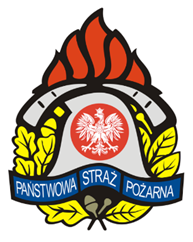 WYBRANE STATYSTYKI DZIAŁAŃ ZA OKRES 12.04.2021 – 18.04.2021WYBRANE STATYSTYKI DZIAŁAŃ ZA OKRES 12.04.2021 – 18.04.2021WYBRANE STATYSTYKI DZIAŁAŃ ZA OKRES 12.04.2021 – 18.04.2021WYBRANE STATYSTYKI DZIAŁAŃ ZA OKRES 12.04.2021 – 18.04.2021WYBRANE STATYSTYKI DZIAŁAŃ ZA OKRES 12.04.2021 – 18.04.2021WYBRANE STATYSTYKI DZIAŁAŃ ZA OKRES 12.04.2021 – 18.04.2021WYBRANE STATYSTYKI DZIAŁAŃ ZA OKRES 12.04.2021 – 18.04.2021WYBRANE STATYSTYKI DZIAŁAŃ ZA OKRES 12.04.2021 – 18.04.2021WYBRANE STATYSTYKI DZIAŁAŃ ZA OKRES 12.04.2021 – 18.04.2021WYBRANE STATYSTYKI DZIAŁAŃ ZA OKRES 12.04.2021 – 18.04.2021Łączna ilość interwencji : 13 zdarzeńŁączna ilość interwencji : 13 zdarzeńŁączna ilość interwencji : 13 zdarzeńŁączna ilość interwencji : 13 zdarzeńŁączna ilość interwencji : 13 zdarzeńŁączna ilość interwencji : 13 zdarzeńŁączna ilość interwencji : 13 zdarzeńŁączna ilość interwencji : 13 zdarzeńŁączna ilość interwencji : 13 zdarzeńŁączna ilość interwencji : 13 zdarzeńIlość pożarów : 7Ilość pożarów : 7Ilość pożarów : 7Ilość pożarów : 7Ilość pożarów : 7Ilość pożarów : 7Ilość pożarów : 7Ilość pożarów : 7Ilość pożarów : 7Ilość pożarów : 7Ilość pożarów w budynkach : 6Ilość pożarów w budynkach : 6Ilość pożarów w budynkach : 6Ilość pożarów w budynkach : 6Ilość pożarów w budynkach : 6Ilość pożarów w budynkach : 6Ilość pożarów w budynkach : 6Ilość pożarów w budynkach : 6Ilość pożarów w budynkach : 6Ilość pożarów w budynkach : 6W tym związanych z pożarem sadzy w przewodzie kominowym : 5W tym związanych z pożarem sadzy w przewodzie kominowym : 5W tym związanych z pożarem sadzy w przewodzie kominowym : 5W tym związanych z pożarem sadzy w przewodzie kominowym : 5W tym związanych z pożarem sadzy w przewodzie kominowym : 5W tym związanych z pożarem sadzy w przewodzie kominowym : 5W tym związanych z pożarem sadzy w przewodzie kominowym : 5W tym związanych z pożarem sadzy w przewodzie kominowym : 5W tym związanych z pożarem sadzy w przewodzie kominowym : 5W tym związanych z pożarem sadzy w przewodzie kominowym : 5Ilość pożarów suchej trawy, krzewów zarośli : 1Ilość pożarów suchej trawy, krzewów zarośli : 1Ilość pożarów suchej trawy, krzewów zarośli : 1Ilość pożarów suchej trawy, krzewów zarośli : 1Ilość pożarów suchej trawy, krzewów zarośli : 1Ilość pożarów suchej trawy, krzewów zarośli : 1Ilość pożarów suchej trawy, krzewów zarośli : 1Ilość pożarów suchej trawy, krzewów zarośli : 1Ilość pożarów suchej trawy, krzewów zarośli : 1Ilość pożarów suchej trawy, krzewów zarośli : 1Ilość miejscowych zagrożeń : 5Ilość miejscowych zagrożeń : 5Ilość miejscowych zagrożeń : 5Ilość miejscowych zagrożeń : 5Ilość miejscowych zagrożeń : 5Ilość miejscowych zagrożeń : 5Ilość miejscowych zagrożeń : 5Ilość miejscowych zagrożeń : 5Ilość miejscowych zagrożeń : 5Ilość miejscowych zagrożeń : 5Ilość interwencji w rozbiciu na rodzaj miejscowego zagrożeniaIlość interwencji w rozbiciu na rodzaj miejscowego zagrożeniaIlość interwencji w rozbiciu na rodzaj miejscowego zagrożeniaIlość interwencji w rozbiciu na rodzaj miejscowego zagrożeniaIlość interwencji w rozbiciu na rodzaj miejscowego zagrożeniaIlość interwencji w rozbiciu na rodzaj miejscowego zagrożeniaIlość interwencji w rozbiciu na rodzaj miejscowego zagrożeniaIlość interwencji w rozbiciu na rodzaj miejscowego zagrożeniaIlość interwencji w rozbiciu na rodzaj miejscowego zagrożeniaIlość interwencji w rozbiciu na rodzaj miejscowego zagrożeniaW transporcie drogowym : 2W transporcie drogowym : 2W transporcie drogowym : 2Przybory wód : 0Przybory wód : 0Przybory wód : 0Tlenek węgla : 1Tlenek węgla : 1Tlenek węgla : 1Tlenek węgla : 1Medyczne : Medyczne : Medyczne : Inne : 1Inne : 1Inne : 1Pomoc innym służbom : 0Pomoc innym służbom : 0Pomoc innym służbom : 0Pomoc innym służbom : 0Ilość alarmów fałszywych : 1Ilość alarmów fałszywych : 1Ilość alarmów fałszywych : 1Ilość alarmów fałszywych : 1Ilość alarmów fałszywych : 1Ilość alarmów fałszywych : 1Ilość alarmów fałszywych : 1Ilość alarmów fałszywych : 1Ilość alarmów fałszywych : 1Ilość alarmów fałszywych : 1W dobrej wierze : 1W dobrej wierze : 1W dobrej wierze : 1Złośliwych : 0Złośliwych : 0Złośliwych : 0Złośliwych : 0Z instalacji wykrywania : 0Z instalacji wykrywania : 0Z instalacji wykrywania : 0Ilość osób poszkodowanych : 1Ilość osób poszkodowanych : 1Ilość osób poszkodowanych : 1Ilość osób poszkodowanych : 1Ilość osób poszkodowanych : 1Ilość osób poszkodowanych : 1Ilość osób poszkodowanych : 1Ilość osób poszkodowanych : 1Ilość osób poszkodowanych : 1Ilość osób poszkodowanych : 1Ofiary śmiertelne : 0Ofiary śmiertelne : 0Ofiary śmiertelne : 0Ofiary śmiertelne : 0Ofiary śmiertelne : 0Osoby ranne : 1Osoby ranne : 1Osoby ranne : 1Osoby ranne : 1Osoby ranne : 1Ilość zdarzeń wg rodzaju w rozbiciu na jednostkę podziału administracyjnego:Ilość zdarzeń wg rodzaju w rozbiciu na jednostkę podziału administracyjnego:Ilość zdarzeń wg rodzaju w rozbiciu na jednostkę podziału administracyjnego:Ilość zdarzeń wg rodzaju w rozbiciu na jednostkę podziału administracyjnego:Ilość zdarzeń wg rodzaju w rozbiciu na jednostkę podziału administracyjnego:Ilość zdarzeń wg rodzaju w rozbiciu na jednostkę podziału administracyjnego:Ilość zdarzeń wg rodzaju w rozbiciu na jednostkę podziału administracyjnego:Ilość zdarzeń wg rodzaju w rozbiciu na jednostkę podziału administracyjnego:Ilość zdarzeń wg rodzaju w rozbiciu na jednostkę podziału administracyjnego:Ilość zdarzeń wg rodzaju w rozbiciu na jednostkę podziału administracyjnego:Podział administracyjnyPodział administracyjnyPożaryPożaryMiejscowe zagrożeniaMiejscowe zagrożeniaMiejscowe zagrożeniaMiejscowe zagrożeniaAlarmy FałszyweAlarmy FałszyweBardoBardo11111100CiepłowodyCiepłowody00000000Kamieniec ZąbkowickiKamieniec Ząbkowicki00000000StoszowiceStoszowice11000000ZiębiceZiębice11111111Złoty StokZłoty Stok11000000Ząbkowice ŚląskieZąbkowice Śląskie44222200Poza terenem powiatuPoza terenem powiatu00	0	0	0	000Sporządził : asp. Mirosław GomółkaSporządził : asp. Mirosław GomółkaSporządził : asp. Mirosław GomółkaSporządził : asp. Mirosław GomółkaSporządził : asp. Mirosław GomółkaSporządził : asp. Mirosław GomółkaSporządził : asp. Mirosław GomółkaSporządził : asp. Mirosław GomółkaSporządził : asp. Mirosław GomółkaSporządził : asp. Mirosław Gomółka